Antoine Laurent de Lavoisier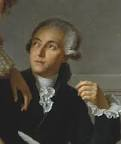 Nationalité : françaisPériode : 1743 à 1794Découverte, œuvre : utiliser sérieusement la balane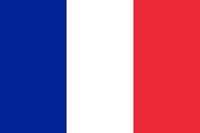 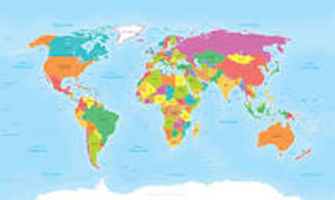 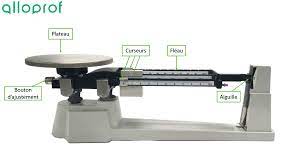 